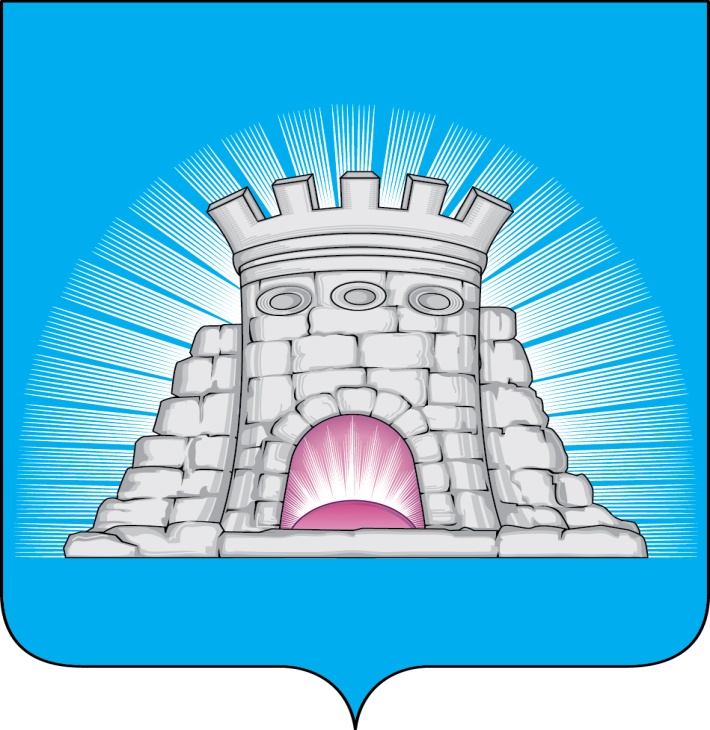                           П О С Т А Н О В Л Е Н И Е30.12.2022  №  2372/12г. ЗарайскОб утверждении Карты планируемого размещения объектовместного значения городского округа ЗарайскМосковской областиВ соответствии с Федеральным законом от 06.10.2003 № 131-ФЗ «Об общих принципах организации местного самоуправления в Российской Федерации»,                         на основании решения Градостроительного совета Московской области от 13.12.2022 № 50П О С Т А Н О В Л Я Ю:1.Утвердить Карту планируемого размещения объектов местного значения городского округа Зарайск Московской области (прилагается).2.Службе по взаимодействию со СМИ администрации городского округа Зарайск Московской области разместить настоящее постановление на официальном сайте администрации городского округа Зарайск Московской области в сети «Интернет» (https://zarrayon.ru).3.Контроль за исполнением настоящего постановления оставляю за собой.Глава городского округа  В.А. ПетрущенкоВерноНачальник службы делопроизводства		 Л.Б. Ивлева 30.12.2022Разослано: в дело, Шолохову А.В., ОА и Г, юрид.отдел, СВ со СМИ, прокуратура. 8 496 66 2-54-38													010502